 ATTENDANCE REGISTER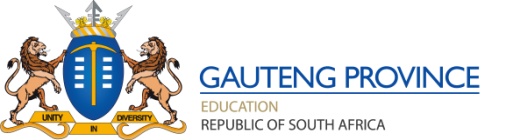  PLC VENUE: DATE:REGION:   SUBJECT:PLC TOPIC:NO.NAME AND SURNAMEPERSAL / IDCONTACT NUMBERE-mail Address SIGNATURE1.2.3.4.5.6.7.8.9.10.11.12.